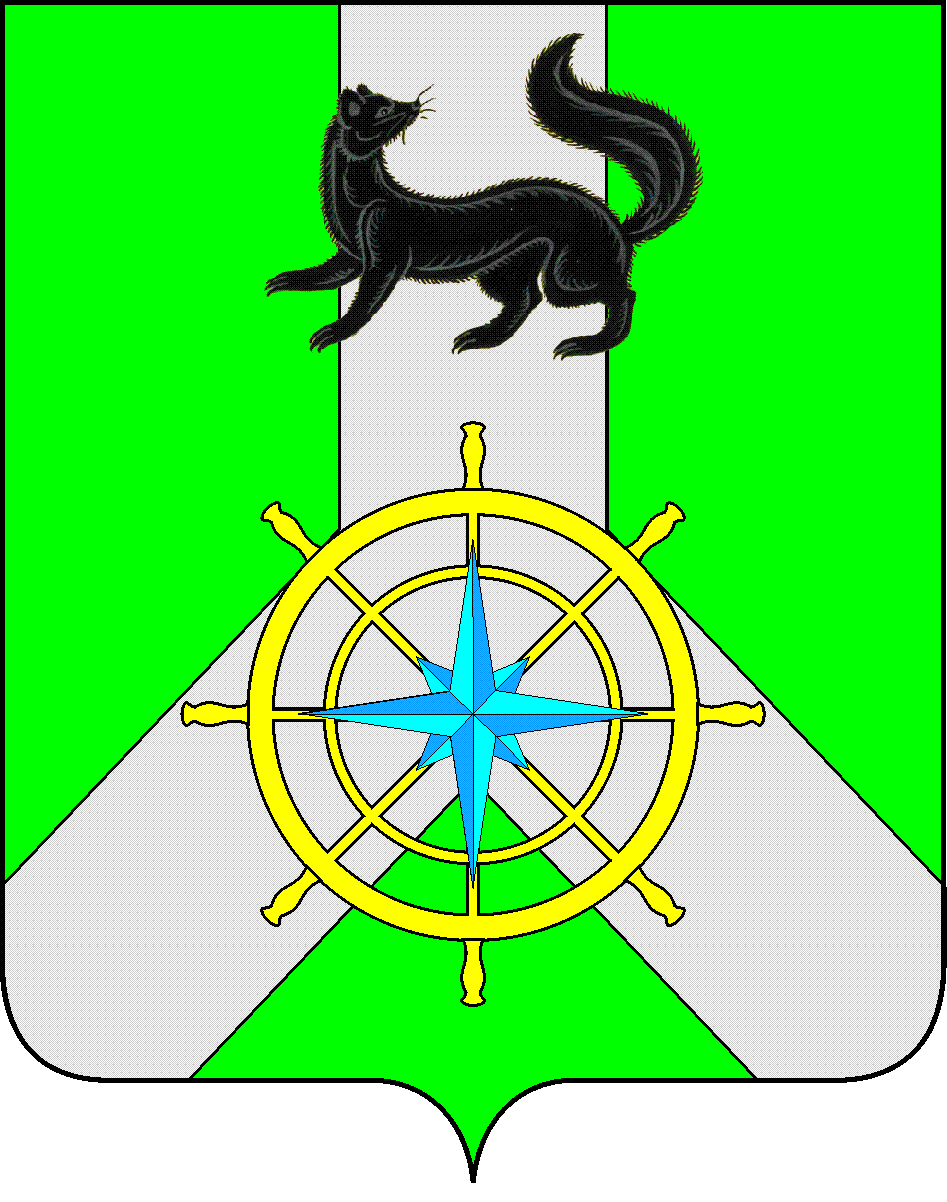 Р О С С И Й С К А Я  Ф Е Д Е Р А Ц И ЯИ Р К У Т С К А Я  О Б Л А С Т ЬК И Р Е Н С К И Й   М У Н И Ц И П А Л Ь Н Ы Й   Р А Й О НД У М А РЕШЕНИЕ №375/626 декабря 2018 г.									г. КиренскРуководствуясь статьями 25, 54 Устава муниципального образования Киренский район,ДУМА РЕШИЛА:Отменить решение Думы Киренского муниципального района от 31 октября 2018 года № 355/6 «О согласии с упразднением Бубновского муниципального образования Киренского района».Отменить решение Думы Киренского муниципального района от 14 декабря 2018 года № 367/6 «О внесении изменений в решение Думы Киренского района №355/6 от 31.10.2018 «О согласии с упразднением Бубновского муниципального образования Киренского района».Решение подлежит официальному опубликованию в газете «Ленские зори» и размещению на официальном сайте администрации Киренского муниципального района www.kirenskrn.irkobl.ru в разделе «Дума Киренского района».Решение вступает в силу со дня его официального опубликования (обнародования).МэрКиренского муниципального района					К.В. СвистелинПредседатель ДумыКиренского муниципального района					Д.М.Ткаченко Об отмене решений Думы Киренского муниципального района